Sample Curriculum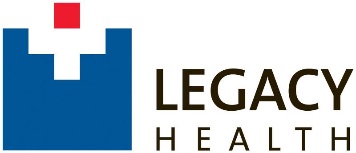 26 – 2 week rotations The order of rotations are organized to allow for variety and to reduce burnout associated with long stretches of more difficult rotations (2 + 2 schedule).  This is a sample curriculum demonstrating amount of time spent on each 2 week rotation, but does not represent the curriculum in chronological order.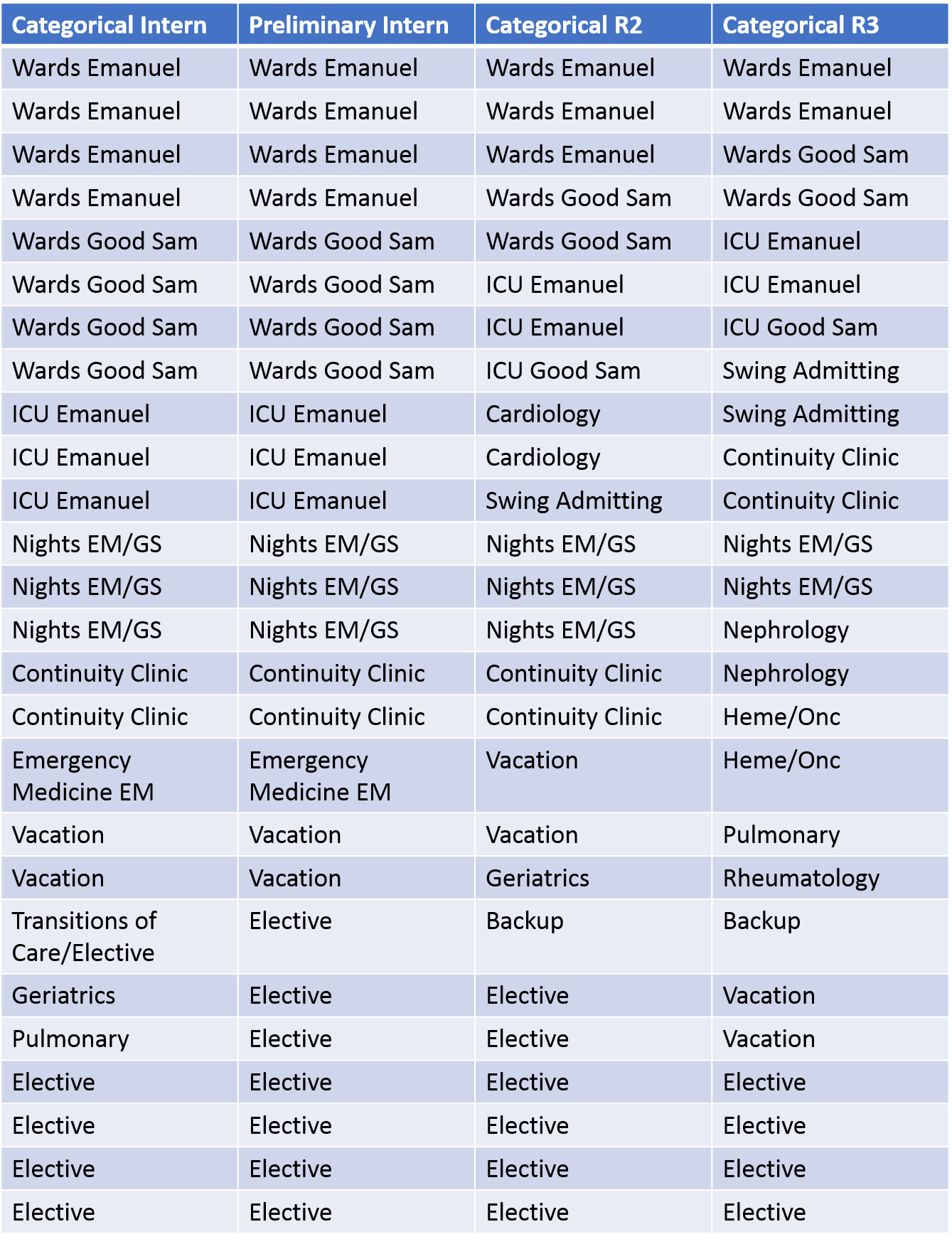 